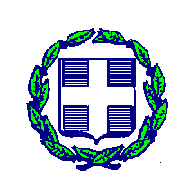 ΠΡΟΣΩΡΙΝΟΣ ή ΟΡΙΣΤΙΚΟΣ ΠΙΝΑΚΑΣ ΚΑΤΑΤΑΞΗΣ ΘΕΤΙΚΑ ΑΞΙΟΛΟΓΗΜΕΝΩΝ ΠΡΟΤΑΣΕΩΝΒάσει του διαθέσιμου προϋπολογισμού της Πρόσκλησης και του Προσωρινού (ή Οριστικού) Πίνακα κατάταξης των αξιολογημένων προτάσεων, οι προτάσεις που προτείνονται προς ένταξη στο Π.Α. είναι οι προτάσεις με α/α 1 έως …. Σε περίπτωση που προκύψει αδιάθετο υπόλοιπο οι υπόλοιπες προτάσεις εντάσσονται σύμφωνα με την αύξουσα σειρά κατάταξης.Ο/Η ΠΡΟΪΣΤΑΜΕΝΟΣ/Η ΤΗΣ ΥΔ ……………………..ΕΛΛΗΝΙΚΗ ΔΗΜΟΚΡΑΤΙΑΥΠΟΥΡΓΕΙΟ ……/ΠΕΡΙΦΕΡΕΙΑΣΤΟΙΧΕΙΑ ΠΡΟΣΚΛΗΣΗΣΣΤΟΙΧΕΙΑ ΠΡΟΣΚΛΗΣΗΣΣΤΟΙΧΕΙΑ ΠΡΟΣΚΛΗΣΗΣΣΤΟΙΧΕΙΑ ΠΡΟΣΚΛΗΣΗΣΣΤΟΙΧΕΙΑ ΠΡΟΣΚΛΗΣΗΣΣΤΟΙΧΕΙΑ ΠΡΟΣΚΛΗΣΗΣΠΡΟΓΡΑΜΜΑ ΑΝΑΠΤΥΞΗΣ:ΚΩΔ.ΑΞΟΝΑΣ ΠΡΟΤΕΡΑΙΟΤΗΤΑΣ:ΚΩΔ.ΤΙΤΛΟΣ ΠΡΟΣΚΛΗΣΗΣ:ΚΩΔ.ΑΡ. ΠΡΩΤ.ΔΗΜΟΣΙΑ ΔΑΠΑΝΗ ΠΡΟΣΚΛΗΣΗΣ:………………….… €ΚΩΔ.ΑΡ. ΠΡΩΤ.ΚΑΤΑΤΑΞΗ ΘΕΤΙΚΑ ΑΞΙΟΛΟΓΗΜΕΝΩΝ ΠΡΟΤΑΣΕΩΝΚΑΤΑΤΑΞΗ ΘΕΤΙΚΑ ΑΞΙΟΛΟΓΗΜΕΝΩΝ ΠΡΟΤΑΣΕΩΝΚΑΤΑΤΑΞΗ ΘΕΤΙΚΑ ΑΞΙΟΛΟΓΗΜΕΝΩΝ ΠΡΟΤΑΣΕΩΝΚΑΤΑΤΑΞΗ ΘΕΤΙΚΑ ΑΞΙΟΛΟΓΗΜΕΝΩΝ ΠΡΟΤΑΣΕΩΝΚΑΤΑΤΑΞΗ ΘΕΤΙΚΑ ΑΞΙΟΛΟΓΗΜΕΝΩΝ ΠΡΟΤΑΣΕΩΝΚΑΤΑΤΑΞΗ ΘΕΤΙΚΑ ΑΞΙΟΛΟΓΗΜΕΝΩΝ ΠΡΟΤΑΣΕΩΝΚΑΤΑΤΑΞΗ ΘΕΤΙΚΑ ΑΞΙΟΛΟΓΗΜΕΝΩΝ ΠΡΟΤΑΣΕΩΝΚΑΤΑΤΑΞΗ ΘΕΤΙΚΑ ΑΞΙΟΛΟΓΗΜΕΝΩΝ ΠΡΟΤΑΣΕΩΝΑ/ΑΤΙΤΛΟΣ ΕΡΓΟΥΚωδ. ΤΔΕ ΔΙΚΑΙΟΥΧΟΣΠΡΟΫΠΟΛΟΓΙΣΜΟΣ ΕΠΑΣΥΜΜΕΤΟΧΗ ΦΟΡΕΑ / ΙΔΙΩΤΙΚΗ ΣΥΜΜΕΤΟΧΗ / ΑΛΛΗ ΠΗΓΗ ΧΡΗΜΑΤΟΔΟΤΗΣΗΣ/  ΣΥΝΟΛΙΚΗ ΒΑΘΜΟΛΟΓΙΑΠΑΡΑΤΗΡΗΣΕΙΣ12…………